Membership April 2024-March 2025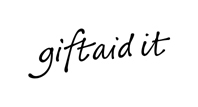 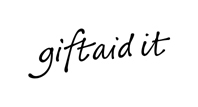 CategoryAmountIndividual (annual)£ 5.00Family (annual)£ 8.00Names*delete as appropriateAdultAdultAdult /Child* (under 18)Adult /Child* (under 18)Adult /Child* (under 18)Address:  Post code:  Phone:  Email: 